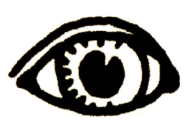 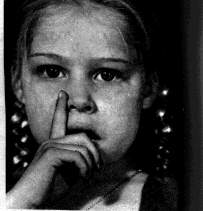 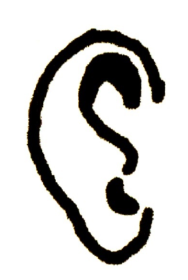 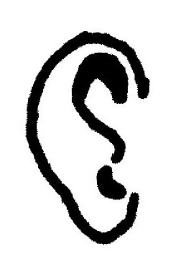 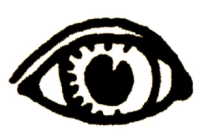 inun lapin – un poussin – le matinun lutin – un moulin – un voisin – la finim devant p ou bsimple – impossible – un timbreainles mains – un bain – du pain – demaineinune peinture – plein – des freinsunun – lundi – chacun – aucun - bruninun lapin – un poussin – le matinun lutin – un moulin – un voisin – la finim devant p ou bsimple – impossible – un timbreainles mains – un bain – du pain – demaineinune peinture – plein – des freinsunun – lundi – chacun – aucun - brun